1 класс. Тема: Музыка рассказывает о животных, птицах, и рыбах.Повторение:https://www.youtube.com/watch?v=5dJXAjTIXEA&t=36sНоты 1 октавыhttps://www.youtube.com/watch?v=vGqqoTgfWUcК. Сен-Санс. Аквариум. «Карнавал животных»Слушать и нарисовать рисунок к одной из пьес.https://www.youtube.com/watch?v=G9xhM_MFoVUСен-Санс «Кукушка в глубине леса»https://www.youtube.com/watch?v=SX1nMZz_CLYПтичник К Сен Сансhttps://www.youtube.com/watch?v=wVoimPgNN5gКуры и петухи К Сен Сансhttps://www.youtube.com/watch?v=svsnQNbOe_khttps://www.youtube.com/watch?v=jvK1cbVbZTkК.Сен-Санс – Лебедьhttps://www.youtube.com/watch?v=SC0XLmowi2oМайя Плисецкая. Умирающий лебедь.Запомнить музыкальные инструменты:К. Сен-Санс. Аквариум.К.Сен-Санс – Лебедь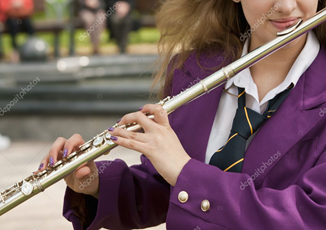 Флейта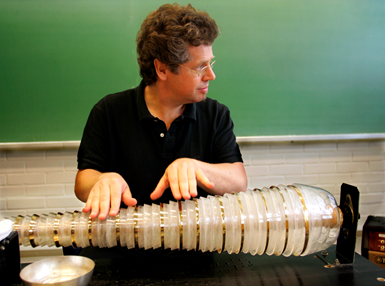 Стеклянная гармоникаСен-Санс «Кукушка в глубине леса»Сен-Санс «Кукушка в глубине леса»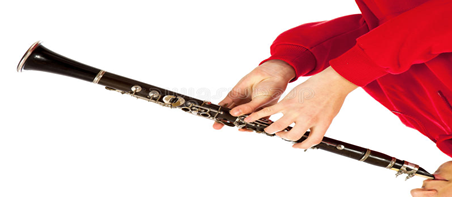 Кларнет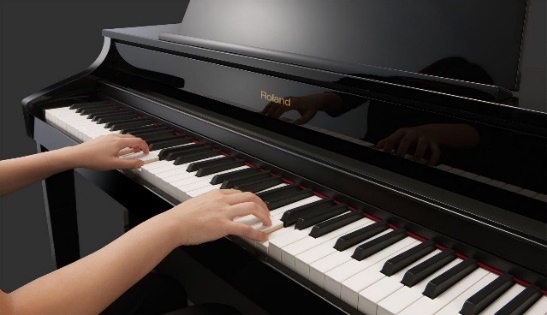 Фортепиано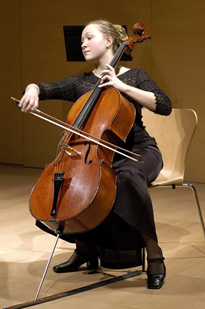 Виолончель